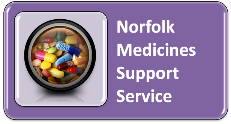 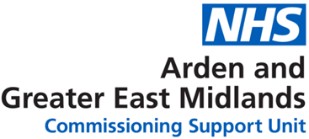   The Care Provider and Pharmacy/Dispensary to complete form. Once completed, please    email this form to NMSS at agem.norfolkmedicineservices@nhs.netPatient Name:Patient Name:Date of Birth:Date of Birth:Address:Address:Postcode:Postcode:Tel no:Tel no:NHS No:NHS No:Care Provider/Agency DetailsCare Provider/Agency DetailsCare Provider/Agency DetailsCare Provider/Agency DetailsCare Provider/Agency DetailsUsual pharmacy/dispensary detailsUsual pharmacy/dispensary detailsUsual pharmacy/dispensary detailsUsual pharmacy/dispensary detailsUsual pharmacy/dispensary detailsNamed contact:Named contact:Name:Name:Branch:Branch:Address:Address:Tel no:Tel no:Address:Address:GP Surgery:GP Surgery:To Supplier: please note if care workers are administering, original packs should be supplied unless with prior agreement by the Support Service Manager.To Supplier: please note if care workers are administering, original packs should be supplied unless with prior agreement by the Support Service Manager.To Supplier: please note if care workers are administering, original packs should be supplied unless with prior agreement by the Support Service Manager.To Supplier: please note if care workers are administering, original packs should be supplied unless with prior agreement by the Support Service Manager.To Supplier: please note if care workers are administering, original packs should be supplied unless with prior agreement by the Support Service Manager.To Supplier: please note if care workers are administering, original packs should be supplied unless with prior agreement by the Support Service Manager.To Supplier: please note if care workers are administering, original packs should be supplied unless with prior agreement by the Support Service Manager.To Supplier: please note if care workers are administering, original packs should be supplied unless with prior agreement by the Support Service Manager.To Supplier: please note if care workers are administering, original packs should be supplied unless with prior agreement by the Support Service Manager.To Supplier: please note if care workers are administering, original packs should be supplied unless with prior agreement by the Support Service Manager.Are care workers administering all medications to the patient?Are care workers administering all medications to the patient?Are care workers administering all medications to the patient?Are care workers administering all medications to the patient?Are care workers administering all medications to the patient?Are care workers administering all medications to the patient?Are care workers administering all medications to the patient?Are care workers administering all medications to the patient?YES NO If the MAR chart is needed only for certain items that the patient has e.g. eye drops, patches, warfarin etc. please list the required items:MAR CHARTS SHOULD NOT BE SUPPLIED FOR EXTERNAL PREPARATIONS – CREAMS ETC.If the MAR chart is needed only for certain items that the patient has e.g. eye drops, patches, warfarin etc. please list the required items:MAR CHARTS SHOULD NOT BE SUPPLIED FOR EXTERNAL PREPARATIONS – CREAMS ETC.If the MAR chart is needed only for certain items that the patient has e.g. eye drops, patches, warfarin etc. please list the required items:MAR CHARTS SHOULD NOT BE SUPPLIED FOR EXTERNAL PREPARATIONS – CREAMS ETC.If the MAR chart is needed only for certain items that the patient has e.g. eye drops, patches, warfarin etc. please list the required items:MAR CHARTS SHOULD NOT BE SUPPLIED FOR EXTERNAL PREPARATIONS – CREAMS ETC.If the MAR chart is needed only for certain items that the patient has e.g. eye drops, patches, warfarin etc. please list the required items:MAR CHARTS SHOULD NOT BE SUPPLIED FOR EXTERNAL PREPARATIONS – CREAMS ETC.If the MAR chart is needed only for certain items that the patient has e.g. eye drops, patches, warfarin etc. please list the required items:MAR CHARTS SHOULD NOT BE SUPPLIED FOR EXTERNAL PREPARATIONS – CREAMS ETC.If the MAR chart is needed only for certain items that the patient has e.g. eye drops, patches, warfarin etc. please list the required items:MAR CHARTS SHOULD NOT BE SUPPLIED FOR EXTERNAL PREPARATIONS – CREAMS ETC.If the MAR chart is needed only for certain items that the patient has e.g. eye drops, patches, warfarin etc. please list the required items:MAR CHARTS SHOULD NOT BE SUPPLIED FOR EXTERNAL PREPARATIONS – CREAMS ETC.If the MAR chart is needed only for certain items that the patient has e.g. eye drops, patches, warfarin etc. please list the required items:MAR CHARTS SHOULD NOT BE SUPPLIED FOR EXTERNAL PREPARATIONS – CREAMS ETC.If the MAR chart is needed only for certain items that the patient has e.g. eye drops, patches, warfarin etc. please list the required items:MAR CHARTS SHOULD NOT BE SUPPLIED FOR EXTERNAL PREPARATIONS – CREAMS ETC.Do the care visits happen for all times medication needs to be administered?Do the care visits happen for all times medication needs to be administered?Do the care visits happen for all times medication needs to be administered?Do the care visits happen for all times medication needs to be administered?Do the care visits happen for all times medication needs to be administered?Do the care visits happen for all times medication needs to be administered?Do the care visits happen for all times medication needs to be administered?Do the care visits happen for all times medication needs to be administered?Do the care visits happen for all times medication needs to be administered?Do the care visits happen for all times medication needs to be administered?YES NO If NO please state arrangements for other timesIf NO please state arrangements for other timesIf NO please state arrangements for other timesIf NO please state arrangements for other timesIf NO please state arrangements for other timesIf NO please state arrangements for other timesIf NO please state arrangements for other timesIf NO please state arrangements for other timesHow long is the MAR chart needed for?How long is the MAR chart needed for?How long is the MAR chart needed for?Indefinitely Indefinitely Indefinitely Other:Other:Other:Other:Agency request to pharmacy/dispensaryAgency request to pharmacy/dispensaryAgency request to pharmacy/dispensaryAgency request to pharmacy/dispensaryAgency request to pharmacy/dispensaryAgency request to pharmacy/dispensaryAgency request to pharmacy/dispensaryAgency request to pharmacy/dispensaryAgency request to pharmacy/dispensaryAgency request to pharmacy/dispensaryThe person named above is having medication administered by trained care workers. Please supply a NMSS MAR chart for the requested agency for the purposes of medication administration (Level 2). Please note it is the agencies responsibility to reorder prescriptions unless an alternative arrangement is negotiated and agreed with the supplying pharmacy.The person named above is having medication administered by trained care workers. Please supply a NMSS MAR chart for the requested agency for the purposes of medication administration (Level 2). Please note it is the agencies responsibility to reorder prescriptions unless an alternative arrangement is negotiated and agreed with the supplying pharmacy.The person named above is having medication administered by trained care workers. Please supply a NMSS MAR chart for the requested agency for the purposes of medication administration (Level 2). Please note it is the agencies responsibility to reorder prescriptions unless an alternative arrangement is negotiated and agreed with the supplying pharmacy.The person named above is having medication administered by trained care workers. Please supply a NMSS MAR chart for the requested agency for the purposes of medication administration (Level 2). Please note it is the agencies responsibility to reorder prescriptions unless an alternative arrangement is negotiated and agreed with the supplying pharmacy.The person named above is having medication administered by trained care workers. Please supply a NMSS MAR chart for the requested agency for the purposes of medication administration (Level 2). Please note it is the agencies responsibility to reorder prescriptions unless an alternative arrangement is negotiated and agreed with the supplying pharmacy.The person named above is having medication administered by trained care workers. Please supply a NMSS MAR chart for the requested agency for the purposes of medication administration (Level 2). Please note it is the agencies responsibility to reorder prescriptions unless an alternative arrangement is negotiated and agreed with the supplying pharmacy.The person named above is having medication administered by trained care workers. Please supply a NMSS MAR chart for the requested agency for the purposes of medication administration (Level 2). Please note it is the agencies responsibility to reorder prescriptions unless an alternative arrangement is negotiated and agreed with the supplying pharmacy.The person named above is having medication administered by trained care workers. Please supply a NMSS MAR chart for the requested agency for the purposes of medication administration (Level 2). Please note it is the agencies responsibility to reorder prescriptions unless an alternative arrangement is negotiated and agreed with the supplying pharmacy.The person named above is having medication administered by trained care workers. Please supply a NMSS MAR chart for the requested agency for the purposes of medication administration (Level 2). Please note it is the agencies responsibility to reorder prescriptions unless an alternative arrangement is negotiated and agreed with the supplying pharmacy.The person named above is having medication administered by trained care workers. Please supply a NMSS MAR chart for the requested agency for the purposes of medication administration (Level 2). Please note it is the agencies responsibility to reorder prescriptions unless an alternative arrangement is negotiated and agreed with the supplying pharmacy.To ensure continuity of supply, the agency MUST confirm with the pharmacy the date on which the current medication supply will be finished – and ensure the prescription for ALL items required on the MAR chart is ordered in time to facilitate thisTo ensure continuity of supply, the agency MUST confirm with the pharmacy the date on which the current medication supply will be finished – and ensure the prescription for ALL items required on the MAR chart is ordered in time to facilitate thisTo ensure continuity of supply, the agency MUST confirm with the pharmacy the date on which the current medication supply will be finished – and ensure the prescription for ALL items required on the MAR chart is ordered in time to facilitate thisTo ensure continuity of supply, the agency MUST confirm with the pharmacy the date on which the current medication supply will be finished – and ensure the prescription for ALL items required on the MAR chart is ordered in time to facilitate thisTo ensure continuity of supply, the agency MUST confirm with the pharmacy the date on which the current medication supply will be finished – and ensure the prescription for ALL items required on the MAR chart is ordered in time to facilitate thisTo ensure continuity of supply, the agency MUST confirm with the pharmacy the date on which the current medication supply will be finished – and ensure the prescription for ALL items required on the MAR chart is ordered in time to facilitate thisTo ensure continuity of supply, the agency MUST confirm with the pharmacy the date on which the current medication supply will be finished – and ensure the prescription for ALL items required on the MAR chart is ordered in time to facilitate thisTo ensure continuity of supply, the agency MUST confirm with the pharmacy the date on which the current medication supply will be finished – and ensure the prescription for ALL items required on the MAR chart is ordered in time to facilitate thisTo ensure continuity of supply, the agency MUST confirm with the pharmacy the date on which the current medication supply will be finished – and ensure the prescription for ALL items required on the MAR chart is ordered in time to facilitate thisTo ensure continuity of supply, the agency MUST confirm with the pharmacy the date on which the current medication supply will be finished – and ensure the prescription for ALL items required on the MAR chart is ordered in time to facilitate thisName of Requester :Name of Requester :Name of Requester :Name of Requester :Date:Date:Date:Date:Date:Date:Date that current medication will finish:Date that current medication will finish:Date that current medication will finish:Date that current medication will finish:Pharmacy/Dispensary AgreementPharmacy/Dispensary AgreementPharmacy/Dispensary AgreementPharmacy/Dispensary AgreementPharmacy/Dispensary AgreementPharmacy/Dispensary AgreementPharmacy/Dispensary AgreementPharmacy/Dispensary AgreementPharmacy/Dispensary AgreementPharmacy/Dispensary AgreementWe will supply a MAR chart to the named patient with each prescription dispensed. I understand we will be issued with a NMSS number, which will be used to claim for payment. (Please do not register on PharmOutcomes without the NMSS number)We will store this request securely for our records. I understand a record of this request will be stored electronically and entered onto the AGEM NHS recording database.We will supply a MAR chart to the named patient with each prescription dispensed. I understand we will be issued with a NMSS number, which will be used to claim for payment. (Please do not register on PharmOutcomes without the NMSS number)We will store this request securely for our records. I understand a record of this request will be stored electronically and entered onto the AGEM NHS recording database.We will supply a MAR chart to the named patient with each prescription dispensed. I understand we will be issued with a NMSS number, which will be used to claim for payment. (Please do not register on PharmOutcomes without the NMSS number)We will store this request securely for our records. I understand a record of this request will be stored electronically and entered onto the AGEM NHS recording database.We will supply a MAR chart to the named patient with each prescription dispensed. I understand we will be issued with a NMSS number, which will be used to claim for payment. (Please do not register on PharmOutcomes without the NMSS number)We will store this request securely for our records. I understand a record of this request will be stored electronically and entered onto the AGEM NHS recording database.We will supply a MAR chart to the named patient with each prescription dispensed. I understand we will be issued with a NMSS number, which will be used to claim for payment. (Please do not register on PharmOutcomes without the NMSS number)We will store this request securely for our records. I understand a record of this request will be stored electronically and entered onto the AGEM NHS recording database.We will supply a MAR chart to the named patient with each prescription dispensed. I understand we will be issued with a NMSS number, which will be used to claim for payment. (Please do not register on PharmOutcomes without the NMSS number)We will store this request securely for our records. I understand a record of this request will be stored electronically and entered onto the AGEM NHS recording database.We will supply a MAR chart to the named patient with each prescription dispensed. I understand we will be issued with a NMSS number, which will be used to claim for payment. (Please do not register on PharmOutcomes without the NMSS number)We will store this request securely for our records. I understand a record of this request will be stored electronically and entered onto the AGEM NHS recording database.We will supply a MAR chart to the named patient with each prescription dispensed. I understand we will be issued with a NMSS number, which will be used to claim for payment. (Please do not register on PharmOutcomes without the NMSS number)We will store this request securely for our records. I understand a record of this request will be stored electronically and entered onto the AGEM NHS recording database.We will supply a MAR chart to the named patient with each prescription dispensed. I understand we will be issued with a NMSS number, which will be used to claim for payment. (Please do not register on PharmOutcomes without the NMSS number)We will store this request securely for our records. I understand a record of this request will be stored electronically and entered onto the AGEM NHS recording database.We will supply a MAR chart to the named patient with each prescription dispensed. I understand we will be issued with a NMSS number, which will be used to claim for payment. (Please do not register on PharmOutcomes without the NMSS number)We will store this request securely for our records. I understand a record of this request will be stored electronically and entered onto the AGEM NHS recording database.Date of supply of first MAR chart:Date of supply of first MAR chart:Date of supply of first MAR chart:Date of supply of first MAR chart:Script ordering service agreed. Yes / NoScript ordering service agreed. Yes / NoScript ordering service agreed. Yes / NoScript ordering service agreed. Yes / NoScript ordering service agreed. Yes / NoScript ordering service agreed. Yes / NoDelivery service? Yes / Noif no who will be collecting?Delivery service? Yes / Noif no who will be collecting?Delivery service? Yes / Noif no who will be collecting?Delivery service? Yes / Noif no who will be collecting?Pharmacy/Practice stamp:Pharmacy/Practice stamp:Pharmacy/Practice stamp:Pharmacy/Practice stamp:Pharmacy/Practice stamp:Pharmacy/Practice stamp:Name and Position:Name and Position:Name and Position:Name and Position:Signature:Signature:Signature:Signature:Signature:Signature: